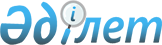 Мәртөк аудандық мәслихаттың 2011 жылғы 20 желтоқсандағы № 263 "2012-2014 жылдарға арналған Мәртөк ауданының бюджеті туралы" шешіміне өзгерістер енгізу туралы
					
			Күшін жойған
			
			
		
					Ақтөбе облысы Мәртөк аудандық мәслихатының 2012 жылғы 29 қарашадағы № 46 шешімі. Ақтөбе облысының Әділет департаментінде 2012 жылғы 20 желтоқсанда № 3469 тіркелді. Орындау мерзімі аяқталуына байланысты күші жойылды - Ақтөбе облысы Мәртөк аудандық мәслихатының 2013 жылғы 16 қаңтардағы № 128 хатымен      Ескерту. Орындау мерзімі аяқталуына байланысты күші жойылды - Ақтөбе облысы Мәртөк аудандық мәслихатының 2013.01.16 № 128 Хатымен.

      Қазақстан Республикасының «Қазақстан Республикасындағы жергілікті мемлекеттік басқару және өзін-өзі басқару туралы» 2001 жылғы 23 қаңтардағы Заңының 6 бабының 1 тармағының 1) тармақшасына, «Қазақстан Республикасының Бюджет кодексі» Қазақстан Республикасының 2008 жылғы 4 желтоқсандағы Кодексінің 9 бабының 2 тармағына, 106 бабының 2 тармағының 4) тармақшасына және Қазақстан Республикасының «2012-2014 жылдарға арналған республикалық бюджет туралы» Қазақстан Республикасының Заңына өзгерістер мен толықтырулар енгізу туралы» 2012 жылғы 20 қарашадағы Заңына сәйкес Мәртөк аудандық мәслихат ШЕШІМ ЕТТІ:



      1. Мәртөк аудандық мәслихаттың «2012-2014 жылдарға арналған Мәртөк ауданының бюджеті туралы» 2011 жылғы 20 желтоқсандағы № 263 шешіміне (Нормативтік құқықтық актілерді мемлекеттік тіркеу тізілімінде тіркелген № 3-8-145, 2012 жылғы 2 ақпанда «Мәртөк тынысы» газетінің № 8-9 жарияланған) мынадай өзгерістер енгізілсін:



      1 тармақта:



      1) тармақшасында:

      кірістер

      «3 549 778,6» деген цифрлар «3 501 815,6» деген цифрлармен ауыстырылсын,

      оның ішінде:

      трансферттер түсімдері бойынша

      «3 097 613,6» деген цифрлар «3 049 650,6» деген цифрлармен ауыстырылсын;



      2) тармақшасында:

      шығындар

      «3 574 630,6» деген цифрлар «3 526 667,6» деген цифрлармен ауыстырылсын;



      6 тармақта:

      4 абзацтың бөлігінде:

      «8 544» деген цифрлар «8 538» деген цифрлармен ауыстырылсын;

      5 абзацтың бөлігінде:

      «17 526» деген цифрлар «13 737» деген цифрлармен ауыстырылсын;

      7 абзацтың бөлігінде:

      «1 435» деген цифрлар «629» деген цифрлармен ауыстырылсын;



      7 тармақта:

      3 абзацтың бөлігінде:

      «546 991» деген цифрлар «503 629» деген цифрлармен ауыстырылсын;



      осы шешімнің 1 және 2 қосымшаларына сәйкес көрсетілген шешімдегі 1 және 5 қосымшалары жаңа редакцияда жазылсын.



      2. Осы шешім 2012 жылғы 1 қаңтардан бастап қолданысқа енгізіледі.            Мәртөк аудандық               Мәртөк аудандық

      мәслихатының сессия төрағасы     мәслихатының хатшысы              В. Бондарев                   А. Смағұлов

2012 жылғы 29.11 № 46

аудандық мәслихаттың шешіміне

1 Қосымша2011 жылғы 20 желтоқсандағы № 263

аудандық мәслихаттың шешіміне

1 Қосымша 2012 жылға арналған Мәртөк ауданының бюджеті

2012 жылғы 29.11 № 46

аудандық мәслихаттың шешіміне

2 Қосымша2011 жылғы 20 желтоқсандағы № 263

аудандық мәслихаттың шешіміне

5 Қосымша 2012 жылға арналған "Қаладағы аудан, аудандық манызы бар

қала, кент, ауыл (село), ауылдық (селолық) округ әкімінің

аппараты" 123 бағдарламасының әкімдігінің бюджеттік

бағдарламасыкестенің жалғасыкестенің жалғасы
					© 2012. Қазақстан Республикасы Әділет министрлігінің «Қазақстан Республикасының Заңнама және құқықтық ақпарат институты» ШЖҚ РМК
				СанатыСанатыСанатыСанатыСомасы

(мың теңге)СыныбыСыныбыСыныбыСомасы

(мың теңге)Ішкі сыныбыІшкі сыныбыСомасы

(мың теңге)АТАУЫСомасы

(мың теңге)12345І.Кірістер3 501 815,61Салықтық түсiмдер437 400,001Табыс салығы176 222,02Жеке табыс салығы176 222,003Әлеуметтік салық143 000,01Әлеуметтік салық143 000,004Меншiкке салынатын салықтар107 625,01Мүлiкке салынатын салықтар73 580,03Жер салығы3 445,04Көлiк құралдарына салынатын салық24 600,05Бірыңғай жер салығы6 000,005Тауарларға, жұмыстарға және қызметтерге салынатын iшкi салықтар8 728,02Акциздер2 020,03Табиғи және басқа да ресурстарды пайдаланғаны үшiн түсетiн түсiмдер3 000,04Кәсiпкерлiк және кәсiби қызметтi жүргiзгенi үшiн алынатын алымдар3 408,05Ойын бизнесіне салық300,008Заңдық мәнді іс-әрекеттерді жасағаны және (немесе) оған уәкілеттігі бар мемлекеттік органдар немесе лауазымды адамдар құжаттар бергені үшін алынатын міндетті төлемдер1 825,01Мемлекеттік баж1 825,02Салықтық емес түсiмдер6 765,001Мемлекеттік меншiктен түсетiн кірістер1 505,05Мемлекет меншігіндегі мүлікті жалға беруден түсетін кірістер1 500,07Мемлекеттік бюджеттен берілген кредиттер бойынша сыйақылар 5,004Мемлекеттік бюджеттен қаржыландырылатын, сондай-ақ Қазақстан Республикасы Ұлттық Банкінің бюджетінен (шығыстар сметасынан) ұсталатын және қаржыландырылатын мемлекеттік мекемелер салатын айыппұлдар, өсімпұлдар, санкциялар, өндіріп алулар260,01Мұнай секторы ұйымдарынан түсетін түсімдерді қоспағанда, мемлекеттік бюджеттен қаржыландырылатын, сондай-ақ Қазақстан Республикасы Ұлттық Банкінің бюджетінен (шығыстар сметасынан) ұсталатын және қаржыландырылатын мемлекеттік мекемелер салатын айыппұлдар, өсімпұлдар, санкциялар, өндіріп алулар260,006Басқа да салықтық емес түсімдер5 000,01Басқа да салықтық емес түсімдер5 000,03Негізгі капиталды сатудан түсетін түсімдер8 000,003Жердi және материалдық емес активтердi сату8 000,01Жерді сату8 000,04Трансферттердің түсімдері3 049 650,602Мемлекеттік басқарудың жоғары тұрған органдарынан түсетін трансферттер3 049 650,62Облыстық бюджеттен түсетiн трансферттер3 049 650,6Функ. топФунк. топФунк. топФунк. топФунк. топСомасы

(мың теңге)Функ. кіші топФунк. кіші топФунк. кіші топФунк. кіші топСомасы

(мың теңге)ӘкімшіӘкімшіӘкімшіСомасы

(мың теңге)БағдарламаБағдарламаСомасы

(мың теңге)АТАУЫСомасы

(мың теңге)123456II. Шығындар3 526 667,601Жалпы сипаттағы мемлекеттiк қызметтер227 363,01Мемлекеттiк басқарудың жалпы функцияларын орындайтын өкiлдi, атқарушы және басқа органдар191 708,0112Аудан (облыстық маңызы бар қала) мәслихатының аппараты12 456,0001Аудан (облыстық маңызы бар қала) мәслихатының қызметін қамтамасыз ету жөніндегі қызметтер12 416,0003Мемлекеттік органдардың күрделі шығыстары40,0122Аудан (облыстық маңызы бар қала) әкімінің аппараты59 914,0001Аудан (облыстық маңызы бар қала) әкімінің қызметін қамтамасыз ету жөніндегі қызметтер59 179,0003Мемлекеттік органның күрделі шығыстары735,0123Қаладағы аудан, аудандық маңызы бар қала, кент, ауыл (село), ауылдық (селолық) округ әкімінің аппараты119 338,0001Қаладағы аудан, аудандық маңызы бар қаланың, кент, ауыл (село), ауылдық (селолық) округ әкімінің қызметін қамтамасыз ету жөніндегі қызметтер115 138,0022Мемлекеттік органдардың күрделі шығыстары4 200,02Қаржылық қызмет20 564,0452Ауданның (облыстық маңызы бар қаланың) қаржы бөлімі20 564,0001Ауданның (облыстық маңызы бар қаланың) бюджетін орындау және ауданның (облыстық маңызы бар қаланың ) коммуналдық меншігін басқару саласындағы мемлекеттік саясатты іске асыру жөніндегі қызметтер13 626,0003Салық салу мақсатында мүлікті бағалауды жүргізу395,0004Біржолғы талондарды беру жөніндегі жұмысты және біржолғы талондарды іске асырудан сомаларды жинаудың толықтығын қамтамасыз етуді ұйымдастыру1 152,0010Жекешелендіру, коммуналдық меншікті басқару, жекешелендіруден кейінгі қызмет және осыған байланысты дауларды реттеу50,0011Коммуналдық меншікке түскен мүлікті есепке алу, сақтау, бағалау және сату4 802,0018Мемлекеттік органның күрделі шығыстары539,05Жоспарлау және статистикалық қызмет15 091,0476Ауданның (облыстық маңызы бар қаланың) экономика, бюджеттік жоспарлау және кәсіпкерлік бөлімі15 091,0001Экономикалық саясатты дамыту, мемлекеттік жоспарлау жүйесін, кәсіпкерлік және ауданды (облыстық маңызы бар қаланы) басқару және қалыптастыру саласындағы мемлекеттік саясатты іске асыру жөніндегі қызметтер14 311,0003Мемлекеттік органның күрделі шығыстары780,002Қорғаныс3 179,01Әскери мұқтаждар1 502,0122Аудан (облыстық маңызы бар қала) әкімінің аппараты1 502,0005Жалпыға бірдей әскери міндетті атқару шеңберіндегі іс-шаралар1 502,02Төтенше жағдайлар жөніндегі жұмыстарды ұйымдастыру1 677,0122Аудан (облыстық маңызы бар қала) әкімінің аппараты1 677,0006Аудан (облыстық маңызы бар қала) ауқымындағы төтенше жағдайлардың алдын алу және жою1 677,004Бiлiм беру1 988 544,01Мектепке дейiнгi тәрбие және оқыту237 505,3471Ауданның (облыстық маңызы бар қаланың) білім, дене шынықтыру және спорт бөлімі237 505,3003Мектепке дейінгі тәрбие және оқытуды қамтамасыз ету236 674,0025025 Республикалық бюджеттің трансферттері есебінен жалпы үлгідегі, арнайы (түзету), дарынды балалар үшін мамандандырылған, жетім балалар мен ата-аналарының қамқорынсыз қалған балалар үшін балабақшалар, шағын орталықтар, мектеп интернаттары, кәмелеттік жасқа толмағандарды бейімдеу орталықтары тәрбиешілеріне біліктілік санаты үшін қосымша ақының мөлшерін ұлғайту831,32Бастауыш, негізгі орта және жалпы орта білім беру1 646 125,7471Ауданның (облыстық маңызы бар қаланың) білім, дене шынықтыру және спорт бөлімі1 646 125,7004Жалпы білім беру1 540 933,0005Балалар мен жеткіншектерге қосымша білім беру86 862,0063063 Республикалық бюджеттің трансферттері есебінен "Назарбаев зияткерлік мектептері"ДБҰ-ның оқу бағдарламалары бойынша біліктілікті артттырудан өткен мұғалімдерге төленетін еңбекақыны арттыру629,0064064 Бастауыш, негізгі орта және жалпы орта білім беру ұйымдарының (дарынды балаларға арналған мамандандырылған (жалпы үлгідегі, арнайы (түзету); жетім балаларға және ата-анасының қамқорлығынсыз қалған балаларға арналған ұйымдар): мектептердің, мектеп-интернаттарының мұғалімдеріне біліктілік санаты үшін қосымша ақы мөлшерін республикалық бюджеттің трансферттері есебінен ұлғайту17 701,79Бiлiм беру саласындағы өзге де қызметтер104 913,0466Ауданның (облыстық маңызы бар қаланың) сәулет, қала құрылысы және құрылыс бөлімі73 215,0037Білім беру объектілерін салу және реконструкциялау73 215,0471Ауданның (облыстық маңызы бар қаланың) білім, дене шынықтыру және спорт бөлімі31 698,0008Ауданның (областык маңызы бар қаланың) мемлекеттік білім беру мекемелерінде білім беру жүйесін ақпараттандыру8 365,0009Ауданның (облыстық маңызы бар қаланың) мемлекеттік білім беру мекемелер үшін оқулықтар мен оқу-әдістемелік кешендерді сатып алу және жеткізу9 059,0010Аудандық (қалалық) ауқымдағы мектеп олимпиадаларын, мектептен тыс іс-шараларды және конкурстарды өткiзу187,0020Республикалық бюджеттің трансферттері есебінен жетім баланы (жетім балаларды) және ата-аналарының қамқорынсыз қалған баланы (балаларды) күтіп-ұстауға қамқоршыларға (қорғаншыларға) ай сайынғы ақшалай қаражат төлемдері13 737,0023Республикалық бюджеттің трансферттері есебінен үйде оқытылатын мүгедек балаларды жабдықпен, бағдарламалық қамтыммен қамтамасыз ету350,006Әлеуметтiк көмек және әлеуметтiк қамсыздандыру156 523,42Әлеуметтiк көмек142 817,4123Қаладағы аудан, аудандық маңызы бар қала, кент, ауыл (село), ауылдық (селолық) округ әкімінің аппараты15 694,0003Мұқтаж азаматтарға үйінде әлеуметтік көмек көрсету15 694,0451Ауданның (облыстық маңызы бар қаланың) жұмыспен қамту және әлеуметтік бағдарламалар бөлімі127 123,4002Еңбекпен қамту бағдарламасы46 076,0004004 Ауылдық жерлердегі денсаулық сақтау, білім беру, әлеуметтік қамтамасыз ету, мәдениет, спорт және ветеринар мамандарына отын сатып алуға Қазақстан Республикасының заңнамасына сәйкес әлеуметтік көмек көрсету4 572,0005Мемлекеттік атаулы әлеуметтік көмек 400,0007Жергілікті өкілетті органдардың шешімдері бойынша мұқтаж азаматтардың жекелеген топтарына әлеуметтік көмек53 097,4010Үйден тәрбиеленетін және оқытылатын мүгедек балаларды материалдық қамтамасыз ету190,001618 жасқа дейінгі балаларға мемлекеттік жәрдемақылар14 310,0017Мүгедектерді оңалту жеке бағдарламасына сәйкес, мұқтаж мүгедектерді міндетті гигиеналық құралдармен қамтамасыз етуге және ымдау тілі мамандарының, жеке көмекшілердің қызмет көрсету1 731,0023Тұрғындарды жұмыспен қамту орталықтарының қызметін қамтамасыз ету6 747,09Әлеуметтiк көмек және әлеуметтiк қамтамасыз ету салаларындағы өзге де қызметтер13 706,0451Ауданның (облыстық маңызы бар қаланың) жұмыспен қамту және әлеуметтік бағдарламалар бөлімі13 706,0001Жергілікті деңгейде халық үшін әлеуметтік бағдарламаларды жұмыспен қамтуды қамтамасыз етуді іске асыру саласындағы мемлекеттік саясатты іске асыру жөніндегі қызметтер12 939,0011Жәрдемақыларды және басқа да әлеуметтік төлемдерді есептеу, төлеу мен жеткізу бойынша қызметтерге ақы төлеу347,0021Мемлекеттік органның күрделі шығыстары420,007Тұрғын үй-коммуналдық шаруашылық798 089,01Тұрғын үй шаруашылығы 130 448,0466Ауданның (облыстық маңызы бар қаланың) сәулет, қала құрылысы және құрылыс бөлімі101 683,0003Мемлекеттік коммуналдық тұрғын үй қорының тұрғын үйін жобалау, салу және (немесе) сатып алу39 825,0004Инженерлік коммуникациялық инфрақұрылымды жобалау, дамыту, жайластыру және (немесе) сатып алу57 858,0074Жұмыспен қамту 2020 бағдарламасының екінші бағыты шеңберінде жетіспейтін инженерлік-коммуникациялық инфрақұрылымды дамытуға және жайластыруға4 000,0471Ауданның (облыстық маңызы бар қаланың) білім, дене шынықтыру және спорт бөлімі28 765,0026Жұмыспен қамту 2020 бағдарламасы бойынша ауылдық елді мекендерді дамыту шеңберінде объектілерді жөндеу28 765,02Коммуналдық шаруашылық635 895,0458Ауданның (облыстық маңызы бар қаланың) тұрғын үй-коммуналдық шаруашылық, жолаушылар көлігі және автомобиль жолдары бөлімі635 895,0026Ауданның (облыстық маңызы бар қаланың) коммуналдық меншігіндегі жылу жүйелерін қолдануды ұйымдастыру8 665,0027Ауданның (облыстық маңызы бар қаланың) коммуналдық меншігіндегі газ жүйелерін қолдануды ұйымдастыру764,0029Сумен қамтамасыз ету жүйесін дамыту626 466,03Елді-мекендерді көркейту31 746,0123Қаладағы аудан, аудандық маңызы бар қала, кент, ауыл (село), ауылдық (селолық) округ әкімінің аппараты25 915,0008Елді мекендердегі көшелерді жарықтандыру16 413,0009Елді мекендердің санитариясын қамтамасыз ету7 715,0011Елді мекендерді абаттандыру және көгалдандыру1 787,0458Ауданның (облыстық маңызы бар қаланың) тұрғын үй-коммуналдық шаруашылық, жолаушылар көлігі және автомобиль жолдары бөлімі5 831,0015Елдi мекендердегі көшелердi жарықтандыру5 831,008Мәдениет, спорт, туризм және ақпараттық кеңiстiк120 319,01Мәдениет саласындағы қызмет79 349,0455Ауданның (облыстық маңызы бар қаланың) мәдениет және тілдерді дамыту бөлімі78 220,0003Мәдени-демалыс жұмысын қолдау78 220,0466Ауданның (облыстық маңызы бар қаланың) сәулет, қала құрылысы және құрылыс бөлімі1 129,0011Мәдениет объектілерін дамыту1 129,02Спорт1 942,0471Ауданның (облыстық маңызы бар қаланың) білім, дене шынықтыру және спорт бөлімі1 942,0013Ұлттық және бұқаралық спорт түрлерін дамыту635,0014Аудандық (облыстық маңызы бар қалалық) деңгейде спорттық жарыстар өткiзу287,0015Әртүрлi спорт түрлерi бойынша аудан (облыстық маңызы бар қала) құрама командаларының мүшелерiн дайындау және олардың облыстық спорт жарыстарына қатысуы1 020,03Ақпараттық кеңiстiк26 061,0455Ауданның (облыстық маңызы бар қаланың) мәдениет және тілдерді дамыту бөлімі21 061,0006Аудандық (қалалық) кiтапханалардың жұмыс iстеуi20 776,0007Мемлекеттік тілді және Қазақстан халықтарының басқа да тілдерін дамыту285,0456Ауданның (облыстық маңызы бар қаланың) ішкі саясат бөлімі5 000,0002Газеттер мен журналдар арқылы мемлекеттік ақпараттық саясат жүргізу жөніндегі қызметтер4 000,0005Телерадио хабарларын тарату арқылы мемлекеттік ақпараттық саясатты жүргізу жөніндегі қызметтер1 000,09Мәдениет, спорт, туризм және ақпараттық кеңiстiктi ұйымдастыру жөнiндегi өзге де қызметтер12 967,0455Ауданның (облыстық маңызы бар қаланың) мәдениет және тілдерді дамыту бөлімі8 132,0001Жергілікті деңгейде тілдерді және мәдениетті дамыту саласындағы мемлекеттік саясатты іске асыру жөніндегі қызметтер4 582,0010Мемлекеттік органның күрделі шығыстары52,0032032 Ведомстволық бағыныстағы мемлекеттік мекемелерінің және ұйымдарының күрделі шығыстары3 498,0456Ауданның (облыстық маңызы бар қаланың) ішкі саясат бөлімі4 835,0001Жергілікті деңгейде ақпарат, мемлекеттілікті нығайту және азаматтардың әлеуметтік сенімділігін қалыптастыру саласында мемлекеттік саясатты іске асыру жөніндегі қызметтер4 370,0003Жастар саясаты саласындағы іс-шараларды iске асыру415,0006Мемлекеттік органдардың күрделі шығыстары50,010Ауыл, су, орман, балық шаруашылығы, ерекше қорғалатын табиғи аумақтар, қоршаған ортаны және жануарлар дүниесін қорғау, жер қатынастары57 575,41Ауыл шаруашылығы32 643,4466Ауданның (облыстық маңызы бар қаланың) сәулет, қала құрылысы және құрылыс бөлімі6 000,0010Ауыл шаруашылығы объектілерін дамыту6 000,0474Ауданның (облыстық маңызы бар қаланың) ауыл шаруашылығы және ветеринария бөлімі18 635,0001Жергілікті деңгейде ауыл шаруашылығы және ветеринария саласындағы мемлекеттік саясатты іске асыру жөніндегі қызметтер15 171,0003Мемлекеттік органның күрделі шығыстары800,0005Мал көмінділерінің (биотермиялық шұңқырлардың) жұмыс істеуін қамтамасыз ету1 284,0007Қаңғыбас иттер мен мысықтарды аулауды және жоюды ұйымдастыру1 380,0476Ауданның (облыстық маңызы бар қаланың) экономика, бюджеттік жоспарлау және кәсіпкерлік бөлімі8 008,4099Мамандарға әлеуметтік көмек көрсету жөніндегі шараларды іске асыру 8 008,46Жер қатынастары8 154,0463Ауданның (облыстық маңызы бар қаланың) жер қатынастары бөлімі8 154,0001Аудан (облыстық маңызы бар қала) аумағында жер қатынастарын реттеу саласындағы мемлекеттік саясатты іске асыру жөніндегі қызметтер8 030,0007Мемлекеттік органдардың күрделі шығыстары124,09Ауыл, су, орман, балық шаруашылығы және қоршаған ортаны қорғау мен жер қатынастары саласындағы өзге де қызметтер16 778,0474Ауданның (облыстық маңызы бар қаланың) ауыл шаруашылығы және ветеринария бөлімі16 778,0013Эпизоотияға қарсы іс-шаралар жүргізу16 778,011Өнеркәсіп, сәулет, қала құрылысы және құрылыс қызметі7 366,02Сәулет, қала құрылысы және құрылыс қызметі7 366,0466Ауданның (облыстық маңызы бар қаланың) сәулет, қала құрылысы және құрылыс бөлімі7 366,0001Құрылыс, облыс қалаларының, аудандарының және елді мекендерінің сәулеттік бейнесін жақсарту саласындағы мемлекеттік саясатты іске асыру және ауданның (облыстық маңызы бар қаланың) аумағын оңтайлы және тиімді қала құрылыстық игеруді қамтамасыз ету жөніндегі қызметтер7 024,0015Мемлекеттік органдардың күрделі шығыстары342,012Көлiк және коммуникация78 406,71Автомобиль көлiгi78 406,7123Қаладағы аудан, аудандық маңызы бар қала, кент, ауыл (село), ауылдық (селолық) округ әкімінің аппараты124,0013Аудандық маңызы бар қалаларда, кенттерде, ауылдарда (селоларда) ауылдық (селолық) округтерде автомобиль жолдарының жұмыс істеуін қамтамасыз ету 124,0458Ауданның (облыстық маңызы бар қаланың) тұрғын үй-коммуналдық шаруашылық, жолаушылар көлігі және автомобиль жолдары бөлімі78 282,7023Автомобиль жолдарының жұмыс істеуін қамтамасыз ету78 282,713Басқалар78 764,83Кәсiпкерлiк қызметтi қолдау және бәсекелестікті қорғау592,0476Ауданның (облыстық маңызы бар қаланың) экономика, бюджеттік жоспарлау және кәсіпкерлік бөлімі592,0005Кәсіпкерлік қызметті қолдау592,09Басқалар78 172,8123Қаладағы аудан, аудандық маңызы бар қала, кент, ауыл (село), ауылдық (селолық) округ әкімінің аппараты5 025,0040040 Республикалық бюджеттің нысаналы трансферттері есебінен "Өңірлерді дамыту" Бағдарламасы шеңберінде өңірлерді экономикалық дамытуға жәрдемдесу бойынша шараларды іске асыру5 025,0452Ауданның (облыстық маңызы бар қаланың) қаржы бөлімі174,0012Ауданның (облыстық маңызы бар қаланың) жергілікті атқарушы органының резерві 174,0458Ауданның (облыстық маңызы бар қаланың) тұрғын үй-коммуналдық шаруашылық, жолаушылар көлігі және автомобиль жолдары бөлімі7 723,0001Жергілікті деңгейде тұрғын үй-коммуналдық шаруашылығы, жолаушылар көлігі және автомобиль жолдары саласындағы мемлекеттік саясатты іске асыру жөніндегі қызметтер7 673,0013Мемлекеттік органның күрделі шығыстары50,0471Ауданның (облыстық маңызы бар қаланың) білім, дене шынықтыру және спорт бөлімі65 250,8001Білім, дене шынықтыру және спорт бөлімі қызметін қамтамасыз ету жөніндегі қызметтер13 387,0067067 Ведомстволық бағыныстағы мемлекеттік мекемелерінің және ұйымдарының күрделі шығыстары51 863,814Борышқа қызмет көрсету5,01Борышқа қызмет көрсету5,0452Ауданның (облыстық маңызы бар қаланың) қаржы бөлімі5,0013Жергілікті атқарушы органдардың облыстық бюджеттен қарыздар бойынша сыйақылар мен өзге де төлемдерді төлеу бойынша борышына қызмет көрсету5,015Трансферттер10 532,31Трансферттер10 532,3452Ауданның (облыстық маңызы бар қаланың) қаржы бөлімі10 532,3006Нысаналы пайдаланылмаған (толық пайдаланылмаған) трансферттерді қайтару10 532,3III. Таза бюджеттік кредит беру22 866,0Бюджеттік кредиттер26 697,010Ауыл, су, орман, балық шаруашылығы, ерекше қорғалатын табиғи аумақтар, қоршаған ортаны және жануарлар дүниесін қорғау, жер қатынастары26 697,01Ауыл шаруашылығы26 697,0476Ауданның (облыстық маңызы бар қаланың) экономика, бюджеттік жоспарлау және кәсіпкерлік бөлімі26 697,0004Мамандарды әлеуметтік қолдау шараларын іске асыруға берілетін бюджеттік кредиттер26 697,0СанатыСанатыСанатыСанатыСанатыСомасы

(мың теңге)СыныбыСыныбыСыныбыСыныбыСомасы

(мың теңге)Ішкі сыныбыІшкі сыныбыІшкі сыныбыСомасы

(мың теңге)АТАУЫСомасы

(мың теңге)1234551Бюджеттік кредиттерді өтеу3 831,001Бюджеттік кредиттерді өтеу3 831,0Мемлекеттік бюджеттен берілген бюджеттік кредиттерді өтеу3 831,0Функ. топФунк. топФунк. топФунк. топФунк. топСомасы

(мың теңге)Функ. кіші топФунк. кіші топФунк. кіші топФунк. кіші топСомасы

(мың теңге)ӘкімшіӘкімшіӘкімшіСомасы

(мың теңге)БағдарламаБағдарламаСомасы

(мың теңге)АТАУЫСомасы

(мың теңге)123456IV. Қаржы активтерімен жасалатын операциялар бойынша сальдо 0,0Қаржы активтерін сатып алу 0,013Басқалар0,09Басқалар0,0452Ауданның (облыстық маңызы бар қаланың) қаржы бөлімі0,0014Заңды тұлғалардың жарғылық капиталын қалыптастыру немесе ұлғайту0,0V. Бюджет тапшылығы (профициті)-47 718,0VI. Бюджет тапшылығын қаржыландыру (профицитін пайдалану)47 718,0СанатыСанатыСанатыСанатыСанатыСомасы

(мың теңге)СыныбыСыныбыСыныбыСыныбыСомасы

(мың теңге)Ішкі сыныбыІшкі сыныбыІшкі сыныбыСомасы

(мың теңге)АТАУЫСомасы

(мың теңге)1234572Қарыздар түсімі26 697,001Мемлекеттік ішкі қарыздар26 697,0Қарыз алу келісім-шарттары26 697,0Функ. топФунк. топФунк. топФунк. топФунк. топСомасы

(мың теңге)Функ. кіші топФунк. кіші топФунк. кіші топФунк. кіші топСомасы

(мың теңге)ӘкімшіӘкімшіӘкімшіСомасы

(мың теңге)БағдарламаБағдарламаСомасы

(мың теңге)АТАУЫСомасы

(мың теңге)12345616Қарыздарды өтеу3 831,01Қарыздарды өтеу3 831,0452Ауданның (облыстық маңызы бар қаланың) қаржы бөлімі3 831,0008Жергілікті атқарушы органның жоғары тұрған бюджет алдындағы борышын өтеу3 831,0СанатыСанатыСанатыСанатыСанатыСомасы

(мың теңге)СыныбыСыныбыСыныбыСыныбыСомасы

(мың теңге)Ішкі сыныбыІшкі сыныбыІшкі сыныбыСомасы

(мың теңге)АТАУЫСомасы

(мың теңге)1234581Бюджет қаражаттарының пайдаланылатын қалдықтары24 852,001Бюджет қаражатының қалдықтары24 852,0Бюджет қаражатының бос қалдықтары24 852,0Атауы001 " Қаладағы ауданның,

аудандық маңызы бар

қаланың, кенттің, ауылдың

(селоның), ауылдық

(селолық) округтің әкімі

аппаратының қызметін

қамтамасыз ету жөніндегі

қызметтер003

"Мұқтаж

азаматтар

ға үйінде

әлеумет

тік көмек

көрсету"008 "Елді

мекендер

де көше

лерді жарықтан

дыру"Аққұдық с/о83952570593Байторысай с/о81046921399Қаратоғай с/о8157604587Қарашай с/о69330609Қызылжар с/о86310850Мәртөк с/о1499966164075Тәңіберген с/о78605511650Хазрет с/о76810882Хлебодар с/о84865611727Родников с/о8259578552Байнассай с/о8517541808Жайсан с/о1093523552000Құрмансай с/о8181626681Барлығы115138
15694
16413
Атауы009 "Елді

мекендердің

санитария

сын қамтама

сыз ету"011 "Елді

мекендерді

абаттанды

румен көгалданды

ру"013 Аудандық маңызы

бар қалаларда, кент

терде, ауылдарда

(селоларда) ауылдық

(селолық) округтерде

автомобиль жолдары

ның жұмыс істеуін

қамтамасыз етуАққұдық с/о591120Байторысай с/о0200Қаратоғай с/о611120Қарашай с/о539120Қызылжар с/о500120Мәртөк с/о1220478Тәңіберген с/о557120Хазрет с/о561150Хлебодар с/о55077124Родников с/о500120Байнассай с/о56795Жайсан с/о10290Құрмансай с/о49067Барлығы7715
1787
124
Атауы022

"Мемлекет

тік орган

ның күрделі

шығыстары"040 "040 Республикалық

бюджеттің нысаналы

трансферттері есебінен

"Өңірлерді дамыту"

Бағдарламасы шеңберінде

өңірлерді экономикалық

дамытуға жәрдемдесу

бойынша шараларды іске

асыру"БарлығыАққұдық с/о0012269Байторысай с/о0502515420Қаратоғай с/о0010079Қарашай с/о2000010201Қызылжар с/о0010101Мәртөк с/о0027388Тәңіберген с/о0010738Хазрет с/о2200011474Хлебодар с/о0011525Родников с/о0010009Байнассай с/о0010528Жайсан с/о0016319Құрмансай с/о0010045Барлығы4200
5025
166096
